COMISARIA DE LA POLICIA PREVENTIVA MUNICIPAL DE SAN PEDRO TLAQUEPAQUE.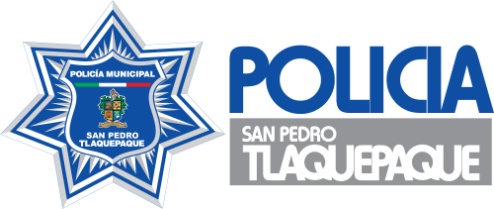                                          DIRECCION OPERATIVA                                                                      OFICIO: 4214/2016ASUNTO: Informe Para Transparencia.LIC. CAMILO GONZÁLEZ LARACOMISARIO DE LA POLICIA PREVENTIVA MUNICIPAL DE  SAN PEDRO TLAQUEPAQUE, JALISCOP R E S E N T EPor medio del presente, remito a usted informe de para Transparencia en Materia de Seguridad Publica, correspondiente al mes de SEPTIEMBRE del 2016, en los siguientes términos:INFORME MENSUAL PARA TRANSPARENCIA.Sin otro particular por el momento quedo a sus superiores órdenes para lo que a bien tenga ordenar.RESPETUOSAMENTESAN PEDRO TLAQUEPAQUE, JALISCO, A 03 DE OCTUBRE  DEL 2016.                                         ____________________________________LIC. GUSTAVO ADOLFO JIMENEZ MOYADIRECTOR OPERATIVO DE LA POLICÍA PREVENTIVAMUNICIPAL DE SAN PEDRO, TLAQUEPAQUE, JALISCOC.C.P. LIC. YADIRA ALEXANDRA PARTIDA GOMEZ.  DIRECTORA DE VINCULACION CIUDADANA. ………………PTE.C.C.P. ARCHIVOGAJM/ACR/lyvdVIGILANCIAS A EVENTOS Y  EN ACTIVIDADES DIVERSASVIGILANCIAS A EVENTOS Y  EN ACTIVIDADES DIVERSASVIGILANCIAS A EVENTOS Y  EN ACTIVIDADES DIVERSASVÍA RECRE-ACTIVA  04/09/2016 SE BRINDO SEGURIDAD A LOS ASISTENTES Y CONCURRENTES DE LA VIA RECRE-ACTIVA  EXPO TEQUILA DEL 01 AL 05 DE SEPTIEMBRE 2016, CENTRO CULTURAL EL REFUGIO. SE GARANTIZO  SEGURIDAD A LOS ASISTENTES AL EVENTO DURANTE TRES DÍAS, AL CUAL ASISTIERON APROXIMADAMENTE 9 000 PERSONAS SIN NINGUNA RELEVANCIA. VERBENAS POPULARES FIESTAS PATRIAS LAS LIEBRES. 04 Y 11 DE SEPTIEMBRE, COLONIA LAS LIEBRES, 19:00 A 01:00 HORAS  SE DIO VIGILANCIA SIN NINGUNA RELEVANCIA QUE MANIFESTAR.  FERIA DE LA VIVIENDA CANADEVI07 AL  11 DE SEPTIEMBRE 2016, JARDÍN HIDALGO, 10:00 A 19:00 HORAS. SE PROPORCIONO SEGURIDAD A LOS ASISTENTES SIENDO MÍNIMA Y FLUIDA LA ASISTENCIA DE PERSONAS A LAS INSTALACIONES, SIN NINGUNA RELEVANCIA. ASAMBLEA GENERAL DE EJIDATARIOS DE SAN MARTIN DE LAS FLORES07 SEPTIEMBRE 2016, BIBLIOTECA MUNICIPAL COL. SAN MARTIN DE LAS FLORES DE ABAJO, 12:00 HORAS. BRINDANDO LA VIGILANCIA SIN NOVEDAD DE RELEVANCIA. VERBENAS POPULARES FIESTAS PATRIAS 2016 SAN PEDRITO 03, 04, 10 Y 11 DE SEPTIEMBRE 2016, 18:00 A 23:00 HORAS SE CUMPLIÓ CON LA VIGILANCIA SIN NOVEDAD DE RELEVANCIA. FIESTAS PATRIAS LA CALERILLA 03 Y 04 SEPTIEMBRE 2016, LA CALERILLA. PRESTANDO EL APOYO EN LA COLONIA, DANDO CONSTANTES RONDINES DE VIGILANCIA SIN NINGUNA NOVEDAD DE RELEVANCIA. DIA INTERNACIONAL DE LA PREVENCIÓN DEL SUICIDIO 11 SEPTIEMBRE 2016, AV. REVOLUCIÓN HASTA LA PILA SECA 09:00 HORAS. SE LLEVO A CABO LA MARCHA CON PERSONAL DE PREVENCIÓN SOCIAL DEL DELITO SIN NINGUNA RELEVANCIA. 1ER INFORME DE ACTIVIDADES DEL GOBIERNO MUNICIPAL.14 DE SEPTIEMBRE DE 2016, A LAS 11:00 HRS EN EL CENTRO CULTURAL EL REFUGIO.SE GARANTIZO LA SEGURIDAD DE LOS ASISTENTES AL 1ER. INFORME DE ACTIVIDADES DE LA PRESIDENTA MUNICIPAL DE SAN PEDRO TLAQUEPAQUE. TRANSMISIÓN DE TV EN VIVO DE TELEVISA GDL 14 Y 15 DE SEPTIEMBRE 2016, JARDIN HIDALGO, 06:00 A 12:00 HORAS. SE GARANTIZO  SEGURIDAD A LOS ASISTENTES AL EVENTO SIN NINGUNA RELEVANCIA. GRITO DE INDEPENDENCIA 15 SEPTIEMBRE 2016, PARROQUIA SANTA MARIA MADRE Y REYNA DE LA PAZ, 18:00 A 23:00 HORAS. PROPORCIONANDO  VIGILANCIA DURANTE EL EVENTO, CON UNA ASISTENCIA DE APROXIMADAMENTE 200 PERSONAS, SIN NINGUNA NOVEDAD DE RELEVANCIA QUE MANIFESTAR. FIESTAS PATRIAS DELEGACIÓN SANTA MARIA TEQUEPEXPAN15 SEPTIEMBRE 2016, PLAZA PRINCIPAL DE LA DELEGACIÓN SANTA MARIA TEQUEPEXPAN, 19:00 A 00:00 HORAS. SE BRINDO APOYO CON LA VIGILANCIA CONTANDO CON LA ASISTENCIA DE 600 PERSONAS, SIN NINGUNA NOVEDAD DE RELEVANCIA QUE MANIFESTAR. FIESTAS PATRIAS DE SAN PEDRITO 15 Y 16 SEPTIEMBRE 2016SE CONTO  CON 40 ELEMENTOS DE LOS DIFERENTES SECTORES  APROXIMADAMENTE Y EL APOYO DEL GRUPO DE REACCIÓN INMEDIATA, CON UNA ASISTENCIA DE APROXIMADAMENTE 3,000 PERSONAS SIN NINGUNA NOVEDAD  RELEVANCIA QUE MANIFESTAR. FIESTAS PATRIAS LAS LIEBRES 15 Y 16 SEPTIEMBRE 2016 SE PRESTÓ APOYO CON VIGILANCIA CONTANDO CON LA ASISTENCIA DE 500 PERSONAS APROXIMADAMENTE, TERMINANDO SIN NINGUNA NOVEDAD DE RELEVANCIA. DESFILE CIVICO SAN PEDRITO 17 SEPTIEMBRE 2016, 09:00 A 11:00 HORAS. SE GARANTIZO VIGILANCIA CONTANDO CON APOYO DE VIALIDAD, CON UNA PARTICIPACIÓN DE 3000 PERSONAS APROXIMADAMENTE. CARRERA DE LAS ANTORCHAS 17 SEPTIEMBRE 2016, GUADALAJARA TLAQUEPAQUE, 20:00 HORAS SE BRINDO SEGURIDAD A LOS PARTICIPANTES Y ASISTENTES AL EVENTO CON CUATRO MOTOCICLETAS OFICIALES Y DOS ELEMENTOS GRITO DE INDEPENDENCIA 17 SEPTIEMBRE 2016, EXPLANADA DE LA PRESIDENCIA MUNICIPAL SE PROPORCIONO VIGILANCIA CONFORME LA ORDEN DE OPERACIONES, REGISTRÁNDOSE, UNA ASISTENCIA DE APROXIMADAMENTE 20,000 PERSONAS, SIN NINGUNA NOVEDAD DE  RELEVANCIA.DESFILE DE INDEPENDENCIA18 DE SEPTIEMBRE, DIVERSAS CALLES DE LA CABECERA MUNICIPAL DE SAN PEDRO TLAQUEPAQUE.SE PROPORCIONO VIGILANCIA CONFORME LA ORDEN DE OPERACIONES, REGISTRÁNDOSE, UNA ASISTENCIA DE APROXIMADAMENTE 15,000 PERSONAS, SIN NINGUNA NOVEDAD DE REELEVANCIA.	SIMULACRO DE EVACUACIÓN DE PERSONAS 19 SEPTIEMBRE 2016, SORIANA CAMICHINES, 09:35 HORAS SE  APOYO AL PERSONAL DE LA TIENDA SIN NINGUNA NOVEDAD DE  RELEVANCIA. GRADUACIÓN DE ACADEMIA DE LA COMISARIA DE LA POLICIA PREVENTIVA MUNICIPAL DE SAN PEDRO  TLAQUEPAQUE20 DE SEPTIEMBRE DE 2016, A LAS 10:00 HRS EN EL CENTRO CULTURAL EL REFUGIO.CON LA PRESENCIA DE DIVERSAS PERSONALIDADES DE H. AYUNTAMIETNO CONSTITUTCIONAL DE SAN PEDRO TLAQUEPAQUE Y DE ESTA COMISARIA SE LLEVO A CABO LA GRADUACION DE LOS NUEVO S POLICIAS.EXHIBICIÓN GRUPO MOTORIZADO  Y GRUPO DE REACCION INMEDIATA21 SEPTIEMBRE 2016, ESCUELA PRIMARIA EMILIANO ZAPATA COL. SAN MARTIN DE LAS FLORES DE ABAJO, 10:00 HORAS. SE LLEVO A CABO LA EXHIBICIÓN CON LAS UNIDADES MOTORIZADAS, ESTANDO PRESENTE PERSONAL DEL ÁREA DE PREVENCIÓN DEL DELITO, CON UNA ASISTENCIA DE APROXIMADAMENTE 600 NIÑOS, SIN NINGUNA NOVEDAD DE RELEVANCIA QUE MANIFESTAR. ELECCIONES DE  NUEVO ORGANO DE GOBIERNO DE LOS PLANTELES DE LA UDG. DIVERSOS PLANTELES DE LA UNIVERSIDAD DE GUADALAJARA. SE BRINDO VIGILANCIA, TRANSCURRIENDO SIN NINGUNA NOVEDAD DE RELEVANCIA QUE MANIFESTAR. “CARRERA DE 100 METROS, VARONIL Y FEMENIL “23 SEPTIEMBRE 2016, DELEGACION DE SANTA MARIA TEQUEPEXPAN, 17:00 HORAS. SE PROPORCIONO LA VIGILANCIA ADECUADA EN EL EVENTO, CONTANDO CON UNA ASISTENCIA DE APROXIMADAMENTE 300 PERSONAS, SIN NINGUNA  NOVEDAD DE RELEVANCIA. DESFILE CÍVICO MILITAR24 SEPTIEMBRE 2016, POBLADO LA CALERILLA.SE GARANTIZO VIGILANCIA CONTANDO CON UNA AFLUENCIA DE ENTRE 500 A 800 PARTICIPANTES, CONCLUYENDO SIN NINGUNA NOVEDAD DE RELEVANCIA. “TE QUEREMOS JEFA “ 27 SEPTIEMBRE 2016, CENTRO CULTURAL EL REFUGIO, 12:00 HORAS. SE DIO VIGILANCIA  AL EVENTO EN EL CUAL SE CONTO CON LA PRESENCIA DE LA C.  PRESIDENTA MARIA ELENA LIMON GARCIA Y LA ASISTENCIA DE APROXIMADAMENTE 450 PERSONAS, SIN NINGUNA RELEVANCIA. INFORME DE DIPUTADO FEDERAL.30 DE SEPTIEMBRE DEL 2016, A LAS 14:00 HRS.SE GARANTIZO LA SEGURIDAD DE LOS CIUDADANOS QUE ACUDIERON AL INFORME DE ACTIVIDADES DEL DIPUTADO FEDERAL.VIGILANCIAS  ESPECIALES EN  DIVERSAS COLONIASVIGILANCIAS  ESPECIALES EN  DIVERSAS COLONIASDENUNCIAS ANÓNIMAS FUERON VERIFICADAS Y SE EXHORTO AL PERSONAL PARA QUE CONTINÚEN PENDIENTES EN LAS INMEDIACIONES DE LOS DOMICILIOS QUE SE REPORTAN.  VIGILANCIA EN LA ZONA CENTRO.SE REFORZÓ LA VIGILANCIA EN LA ZONA CENTRO DE LA CIUDAD, TANTO CON PATRULLAS PERTENECIENTES AL SECTOR, COMO DE LA POLICÍA TURÍSTICA, ESTABLECIENDO RECORRIDOS NOCTURNOS CON PERSONAL PIE A TIERRA EN EL PRIMER CUADRO, REGISTRÁNDOSE LA DETENCIÓN DE DIVERSAS PERSONAS POR DIFERENTES MOTIVOS. VIGILANCIA EN LAS COLONIAS: EL ALAMO, LA CAPACHA, CENTRO DE TLAQUEPAQUE, TLAQUEPAQUE, EL ZALATE, SALVADOR PORTILLO LOPEZ, EL TAPATIO II SECCION, LOPEZ MATEOS, EL MORITO, LOMAS DE SAN PEDRITO, FRACCIONAMIENTO EL TAPATIO, PLAN DE ORIENTE, SAN MARTIN DE LAS FLORES, PARQUES DE LA VICTORIA, LA DURAZNERA, LOS CANTAROS, HACIENDAS DE SAN MARTIN, LAS HUERTAS, SAN PEDRITO, FRANCISCO SILVA ROMERO, EL ORGANO, EL TAPATIO, VALLE VERDE, EL VERGEL,  FRACCIONAMIENTO ALBEROS, VISTA HERMOSA, CERRO DEL CUATRO, HACIENDA VISTA HERMOSA, EL CAMPESINO, LAS JUNTAS, LOMAS DEL CUATRO, VILLA FONTANA, EL REFUGIO, MIRADOR DEL TESORO, BUENOS AIRES, BALCONES DE SANTA MARIA, FRANCISCO I. MADERO, LOMA BONITA EJIDAL, NUEVA SANTA MARIA, HACIENDAS DE SAN JOSE.SE ESTABLECIERON CONSIGNAS ESPECÍFICAS Y  DE ACUERDO A LA PROBLEMÁTICA PARTICULAR DE CADA COLONIA PARA QUE LAS PATRULLAS ASIGNADAS  A LOS RECORRIDOS DE VIGILANCIA EN TODOS LOS SECTORES OPERATIVOS, EFECTÚEN PATRULLAJES CONTINUOS CON EL OBJETIVO DE INHIBIR LA COMISIÓN DE FALTAS ADMINISTRATIVAS Y DELITOS.VIGILANCIAS  ESPECIALES EN PLANTELES EDUCATIVOSVIGILANCIAS  ESPECIALES EN PLANTELES EDUCATIVOSESCUELA SECUNDARIA MIXTA NO. 32, CENTRO EDUCATIVO ESPECIAL SALVADOR M. LIMA, INSTITUTO QUE ATIENDE A PERSONAS CON CAPACIDADES DIFERENTES, PREPA NO. 6, PREPARATORIA REGIONAL DE SANTA ANITA, SECUNDARIA MIXTA 43CONFORME A LOS DIVERSOS PROBLEMAS QUE AUTORIDADES ESCOLARES HAN DADO A CONOCER A ÉSTA COMISARIA, SE INSTRUMENTARON DISPOSITIVOS DE SEGURIDAD EN LOS HORARIOS DE INGRESO Y SALIDA DE LOS ESTUDIANTES, PARA GARANTIZAR LA SEGURIDAD DE LOS ESTUDIANTES, ADEMÁS DE INHIBIR LA COMISIÓN DE DELITOS QUE AFECTE A LOS PLANTELES EDUCATIVOS Y COMUNIDAD ESCOLAR.VIGILANCIAS Y SEGURIDAD EN FESTIVIDADES RELIGIOSASVIGILANCIAS Y SEGURIDAD EN FESTIVIDADES RELIGIOSASPARROQUIA SAN MIGUEL, LA VISITA DE LA VIRGEN DE ZAPOPAN EN LA COLONIA LAS JUNTAS, DELEGACIÓN DE LOMA BONITA.SE PROPORCIONO VIGILANCIA DE MANERA CONTINUA DURANTE EL PERIODO DE LAS FIESTAS, ASÍ MISMO SE ENTREVISTO CON LOS ORGANIZADORES DE LOS EVENTOS.  ACCIONES DE COORDINACIÓNACCIONES DE COORDINACIÓNLA DIRECCIÓN DE  VINCULACIÓN CIUDADANA DE ÉSTA COMISARIA, LLEVO A CABO REUNIONES VECINALES EN LAS SIGUIENTES COLONIAS:  LOS CANTAROS, LA DURAZNERA, SALVADOR PORTILLO LOPEZ, SAN MARTIN DE LAS FLORES DE ARRIBA, FRACCIONAMIENTO REVOLUCION, LOMAS DEL CUATRO, FRACCIONAMIENTO SENDEROS DE TLAQUEPAQUE,  VALLE VERDE, LAS POMAS.CON BASE EN LAS REUNIONES ORGANIZADAS POR LA DIRECCIÓN DE VINCULACIÓN CIUDADANA DE ÉSTA COMISARIA, EN COORDINACIÓN CON LOS DIVERSOS SECTORES OPERATIVOS SE ATENDIÓ LA PROBLEMÁTICA  QUE MANIFIESTAN LOS CIUDADANOS, LO QUE PERMITIÓ TOMAR ACCIONES IMPLEMENTANDO OPERATIVOS PARA EVITAR LA COMISIÓN DE FALTAS ADMINISTRATIVAS Y DELITOS.CON LA SALA DE REGIORES.SE HA TRABAJADO EN COORDINACION CON DIVERSOS REGIDORES PARA ATENDER LA PROBLEMÁTICA QUE SE PRESENTA EN DIVERSAS COLONIAS DEL MUNICIPIO.FISCALIA GENERAL DEL ESTADO DE JALISCOCON BASE EN LAS REUNIONES DE COORDINACION QUE SE LLEVAN A CABO DE MANERA PERMANENTE, ESTABLECEN ACUERDOS PARA GARANTIZAR LA SEGURIDAD DE LOS CIUDADANÍA.ACCIONES PERMANENTESACCIONES PERMANENTESMEDIANTE RECORRIDOS PIE A TIERRA SE VIGILA LAS CALLES DE LA ZONA CENTRO,  DE ESTE MUNICIPIOCON EL GRUPO DENOMINADO POLICÍA TURÍSTICA SE VIGILAN TODOS LOS ESTABLECIMIENTOS, PEATONES VEHÍCULOS QUE SE ENCUENTRAN EN EL PRIMER CUADRO, HACIENDO RECORRIDOS MÁS CONSTANTES EN DÍAS DE MAYOR CONCURRENCIA EN LA ZONA DEL PARIÁN,  DEL MUNICIPIO DE SAN PEDRO TLAQUEPAQUE  JALISCO.TIANGUIS DEL SECTOR II SE CONTINUA CON LA VIGILANCIA EN LOS TIANGUIS DE ESTE SECTOR POR LO QUE SE TIENE ASIGNADO PERSONAL MOTORIZADO LOS FINES DE SEMANA PARA ESTE OPERATIVO Y CUANDO LAS NECESIDADES LO PERMITEN SE ASIGNA PERSONAL PIE A TIERRA.TURNOS DIURNOS Y NOCTURNOS CON LA FINALIDAD DE DISMINUIR LOS ÍNDICES DELICTIVOS DE ESTE SECTOR, SE IMPLEMENTARON DIVERSOS OPERATIVOS ESPECIALES COORDINADOS POR UN SERVIDOR EN CONJUNTO DE LOS OFICIALES QUE ABORDAN LAS UNIDADES DE CADA ÁREA, SOBRE LOS PUNTOS CONFLICTIVOS QUE TIENEN POR CONSIGNA DE CADA COLONIA.VIGILANCIA DE PLANTELES EDUCATIVOS, TANTO DE LA SECRETARIA DE EDUCACIÓN PÚBLICA COMO DE LA UNIVERSIDAD DE GUADALAJARA, QUE SE ENCUENTRAN DENTRO DEL MUNICIPIO.EN PLANTELES EDUCATIVOS, SE INCREMENTO LA VIGILANCIA DANDO RECORRIDOS EN LAS PERIFERIAS DE LOS PLANTELES  ASÍ COMO RECORRIDOS NOCTURNOS CON LA FINALIDAD DE EVITAR CUALQUIER ACTO ILÍCITO O VANDALISMO SOBRE DICHOS PLANTELES.VIGILANCIA EN LAS VÍAS RÁPIDAS INHIBIR EL ROBO A VEHÍCULOS DE CARGA PESADA, EN PERIFÉRICO, CARRETERA CHÁPALA, LÁZARO CÁRDENAS Y LIBRE A ZAPOTLANEJO.OPERATIVO CON PERSONAL DE LA SECRETARÍA DE LA DEFENSA NACIONAL, POLICÍA FEDERAL, PERSONAL DE LA FISCALÍA CENTRAL Y GENERAL. SE EFECTUAN PATRULLAJES CONJUNTOS EN ZONAS IDETIFICADAS CON INCIDENCIA DELICTIVA.CONSIGNAS GENERALES  MANTENER VIGILANCIA CONSTANTE  EN TODOS LOS RECORRIDOS ASIGNADOS A LAS UNIDADES OPERATIVAS, PARA INIBIR LA COMISION DE DELITOS Y FALTAS ADMINISTRATIVAS EN EL MUNICIPIO DE SAN PEDRO TLAQUEPAQUE. ACCIONES Y APOYO, COLABORACIÓN CON AUTORIDADES JUDICIALES Y MINISTERIALESACCIONES Y APOYO, COLABORACIÓN CON AUTORIDADES JUDICIALES Y MINISTERIALESPROTOCOLO “ALBA”, DILIGENCIAS, SEGURIDAD Y AUXILIO, CEDULAS DE CITACIÓN, BÚSQUEDA Y LOCALIZACIÓN, NOTIFICACIÓN, CARPETAS DE INVESTIGACIÓN, SE EXHORTA AL PERSONAL PARA LA BÚSQUEDA Y LOCALIZACIÓN DE PERSONAS DESAPARECIDAS PROPORCIONANDO LAS CARACTERÍSTICAS Y PONIENDO LAS FOTOGRAFÍAS EN LUGAR VISIBLE, SE ACUDE A LOS DOMICILIOS PARA CONOCER EL TIPO DE INSEGURIDAD QUE LES AQUEJA A LOS CUALES SE LES PROPORCIONA EL NUMERO DE ESTA COMISARÍA PARA EN CASO DE ALGÚN REQUERIMIENTO, ASÍ COMO TAMBIÉN SE ACUDE A  LOS DOMICILIOS CITADOS A LA ENTREGA DE CEDULAS DE CITACIÓN, NOTIFICACIONES ASÍ COMO LOCALIZACIONES, ASÍ MISMO EN COORDINACIÓN CON LA DIRECCIÓN JURÍDICA Y DERECHOS HUMANOS SE APOYA A PERSONAL DE DIVERSOS JUZGADOS ESPECIALIZADOS EN DIFERENTES MATERIAS CON EL FIN DE LLEVAR A CABO DILIGENCIA, NOTIFICACIONES Y ENTREGA DE CEDULAS DE CITACIÓN EN DIFERENTES RUBROS.